SUPPLEMENTARY MATERIAL TOMicrowave Assisted Synthesis of Substituted 4-Chloro-8-methyl-2-(1,3-diphenyl-1H-pyrazol-4-yl)-1,5-dioxa-2H-phenanthren-6-ones and Their Antimicrobial  ActivityDONGAMANTI ASHOK1*, BACHI REDDY VANAJA1, MDDERLA SARASIJA2 and B. VIJAYA LAKSHMI11Green and Medicinal Chemistry Laboratory, Department of Chemistry, Osmania University, Hyderabad, India, 500007, 2Department of Chemistry, Satavahana University, Karimnagar, Telangana, India, 505001However, Vilsmeier reagent (DMF/POCl3) serves for formylation of electron-rich aromatic ring, it is highly efficient for intramolecular cyclization of 2'-hydroxychalcones to 4-chloro-2H-chromenes. The mechanism of reaction is shown below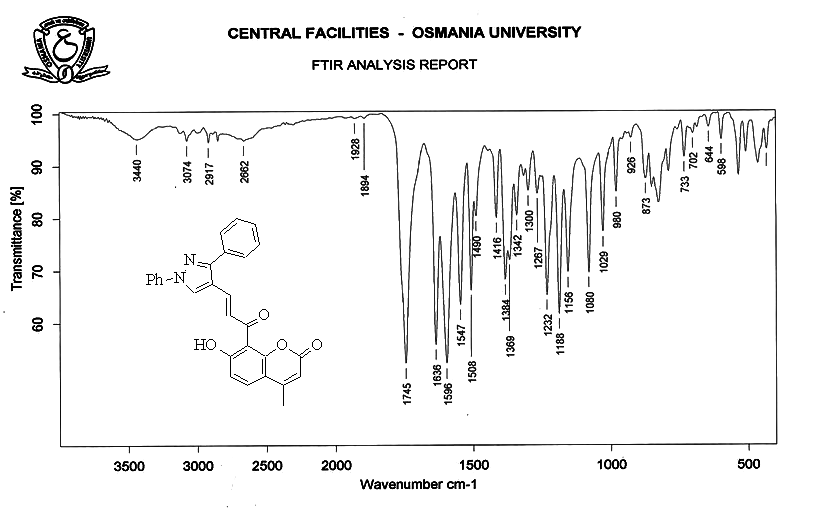 IR spectrum of (E)-1-(7-Hydroxy-4-methyl-8-coumarinyl)-3-(3-aryl-1-phenyl-1H-pyrazol-4-yl)-2-propen-1-one (3a):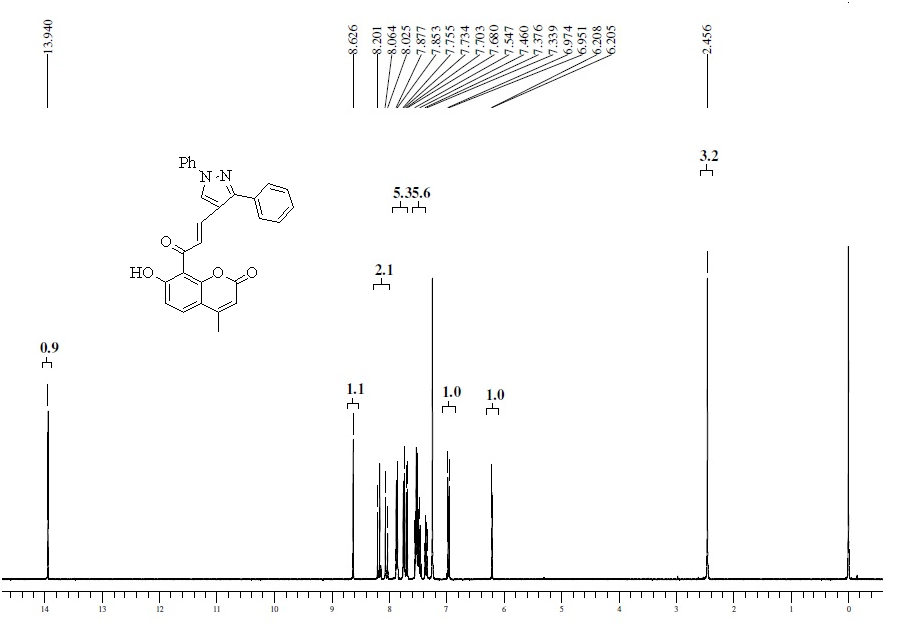 1H NMR (400 MHz, CDCl3) spectrum of (E)-1-(7-Hydroxy-4-methyl-8-coumarinyl)-3-(3-aryl-1-phenyl-1H-pyrazol-4-yl)-2-propen-1-one (3a)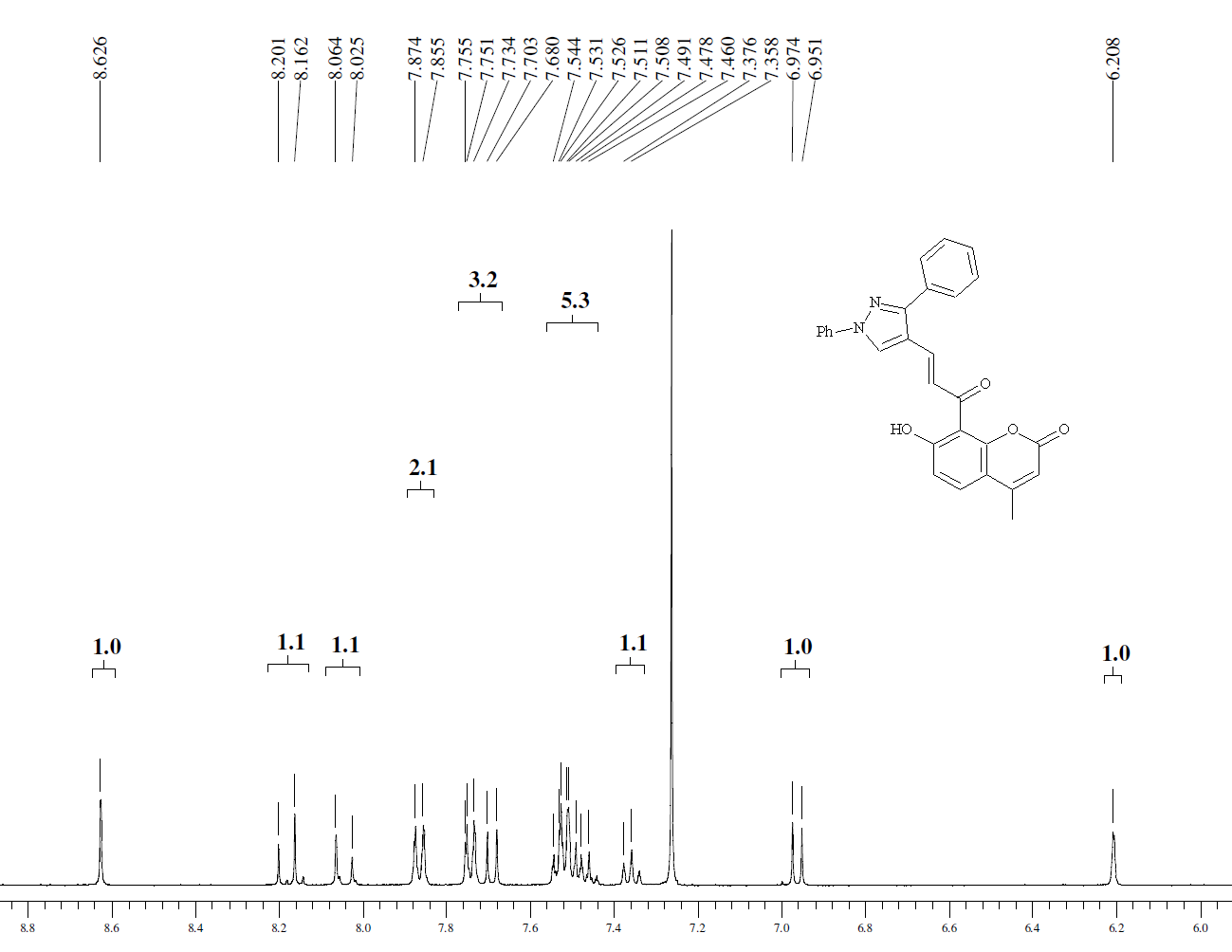 1H NMR (400 MHz, CDCl3) (expansion) spectrum of (E)-1-(7-Hydroxy-4-methyl-8-coumarinyl)-3-(3-aryl-1-phenyl-1H-pyrazol-4-yl)-2-propen-1-one (3a)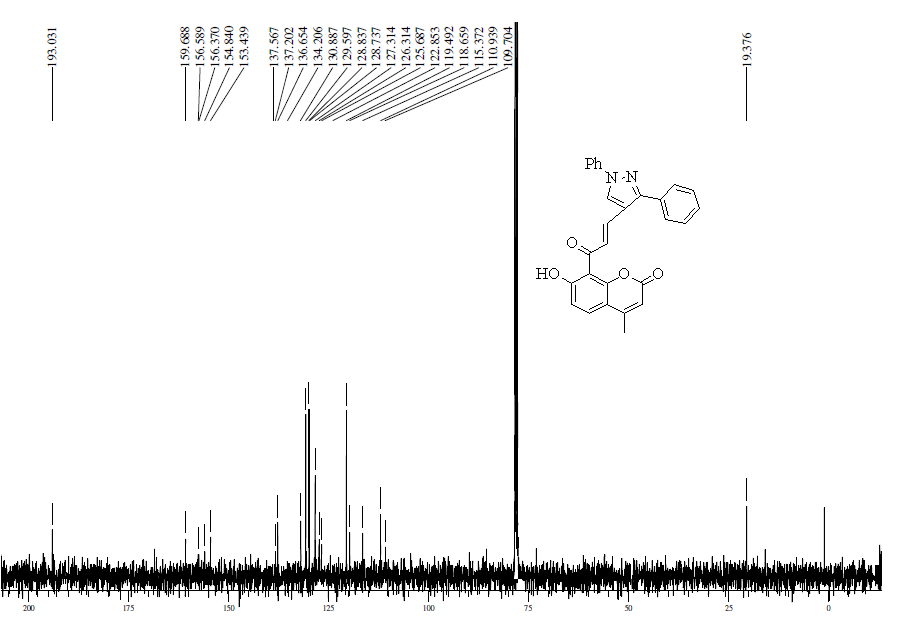 13C NMR (100 MHz, CDCl3) spectrum of (E)-1-(7-Hydroxy-4-methyl-8-coumarinyl)-3-(3-aryl-1-phenyl-1H-pyrazol-4-yl)-2-propen-1-one (3a)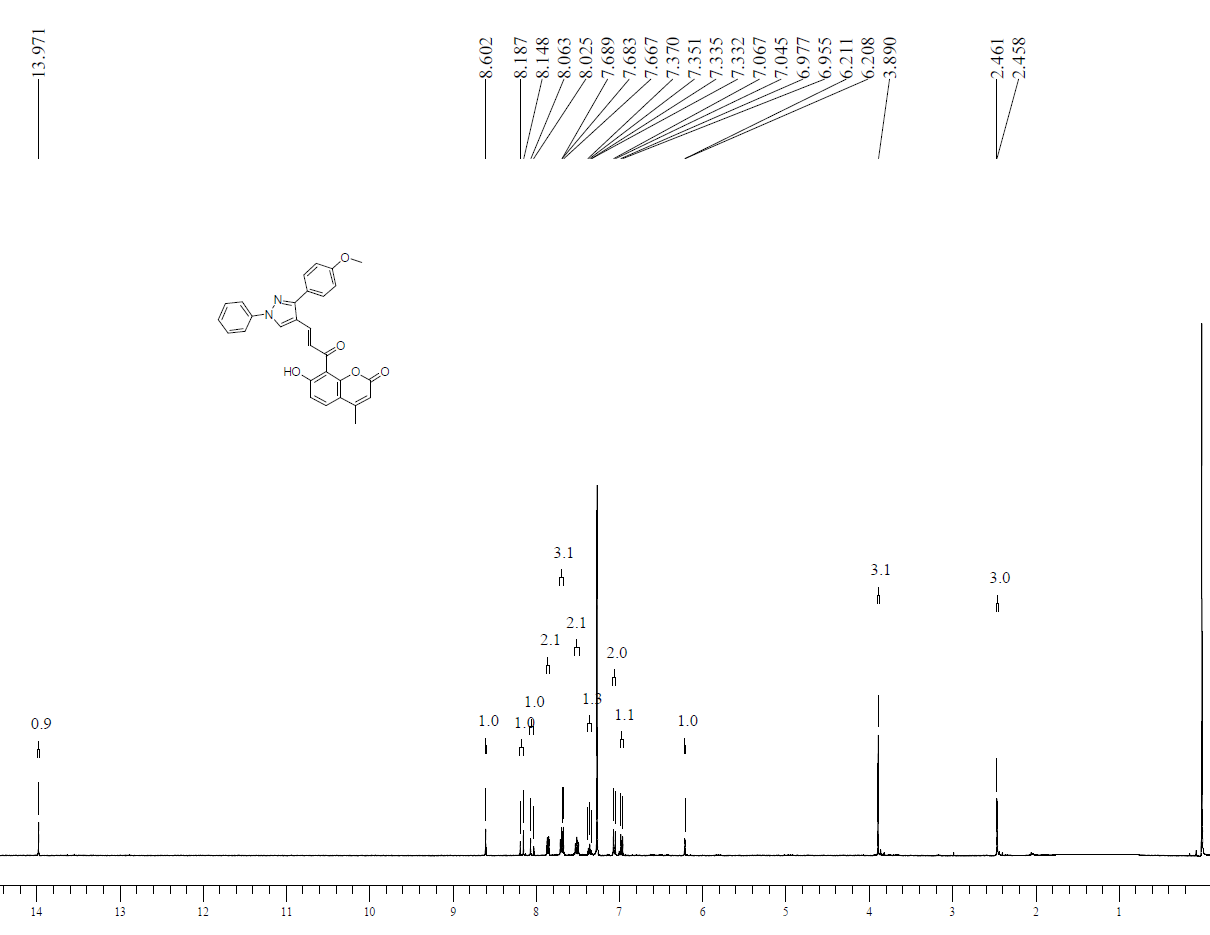 1H NMR (400 MHz, CDCl3) spectrum of (E)-3-[3-(4-Methoxyphenyl)-1-phenyl-1H-pyrazol-4-yl]-1-(7-hydroxy-4-methyl-8-coumarinyl)-2-propen-1-one (3b)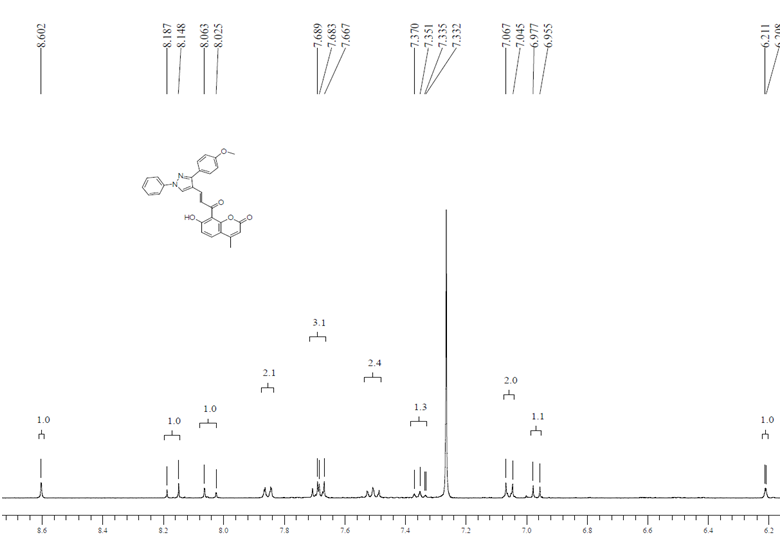 1H NMR (400 MHz, CDCl3) spectrum (expansion) of (E)-3-[3-(4-Methoxyphenyl)-1-phenyl-1H-pyrazol-4-yl]-1-(7-hydroxy-4-methyl-8-coumarinyl)-2-propen-1-one (3b)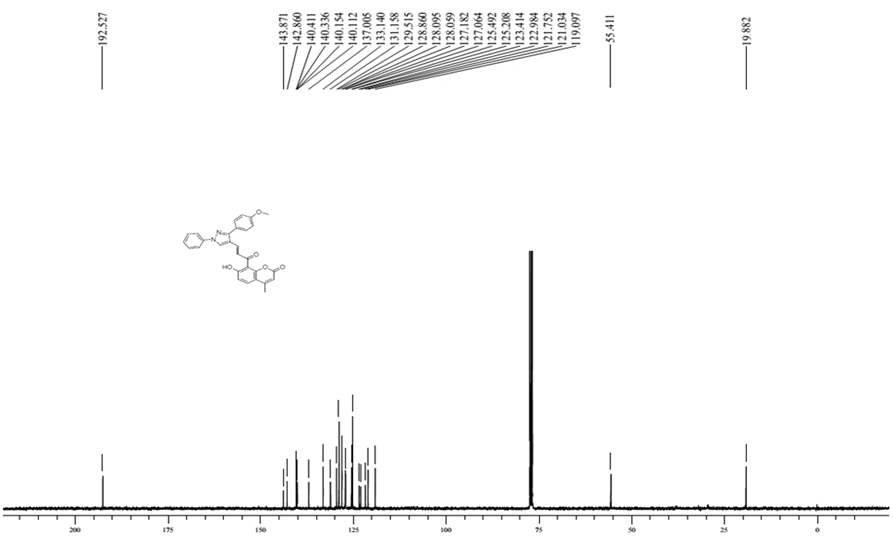 13C NMR (100 MHz, CDCl3) spectrum (expansion) of (E)-3-[3-(4-Methoxyphenyl)-1-phenyl-1H-pyrazol-4-yl]-1-(7-hydroxy-4-methyl-8-coumarinyl)-2-propen-1-one (3b)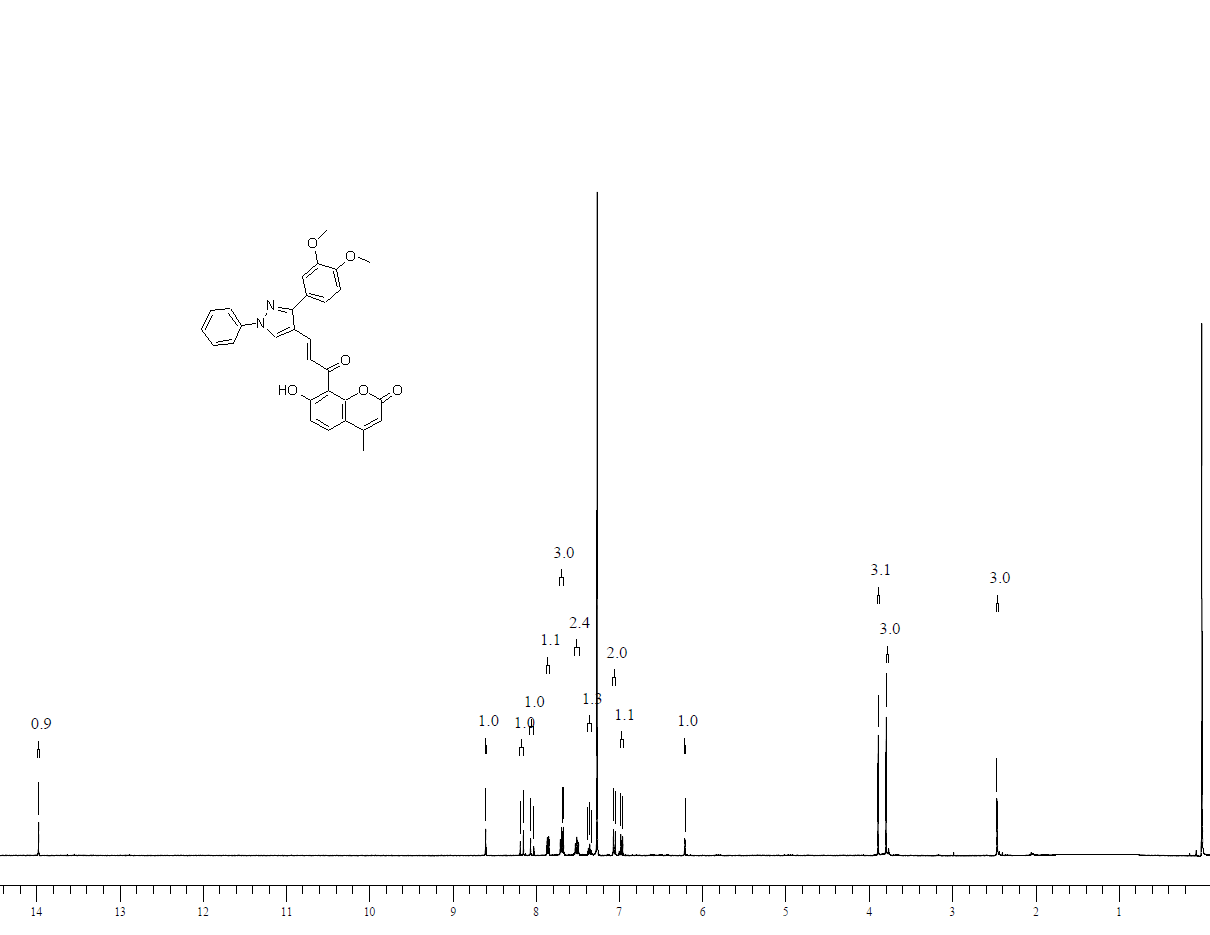 1H NMR (400 MHz, CDCl3) spectrum of (E)-3-[3-(4-Dimethoxyphenyl)-1-phenyl-1H-pyrazol-4-yl]-1-(7-hydroxy-4-methyl-8-coumarinyl)-2-propen-1-one (3c)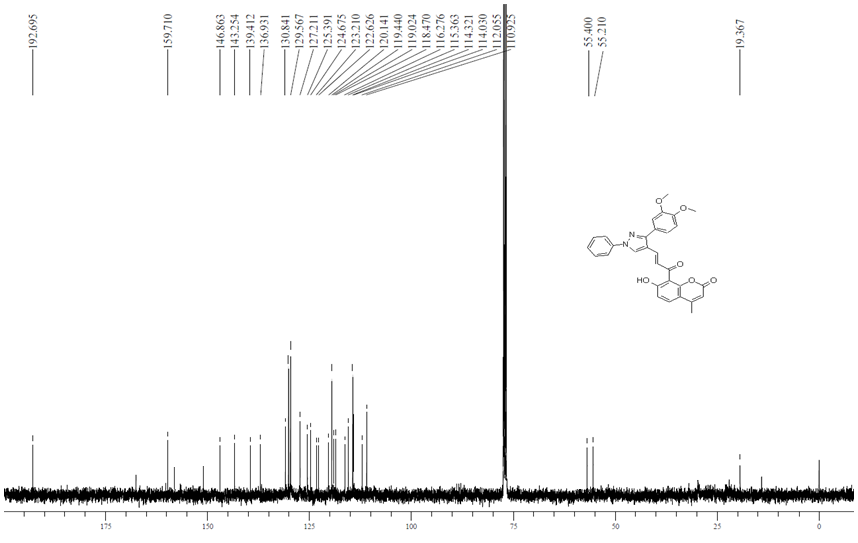 13C NMR (100 MHz, CDCl3) spectrum of (E)-3-[3-(4-Dimethoxyphenyl)-1-phenyl-1H-pyrazol-4-yl]-1-(7-hydroxy-4-methyl-8-coumarinyl)-2-propen-1-one (3c)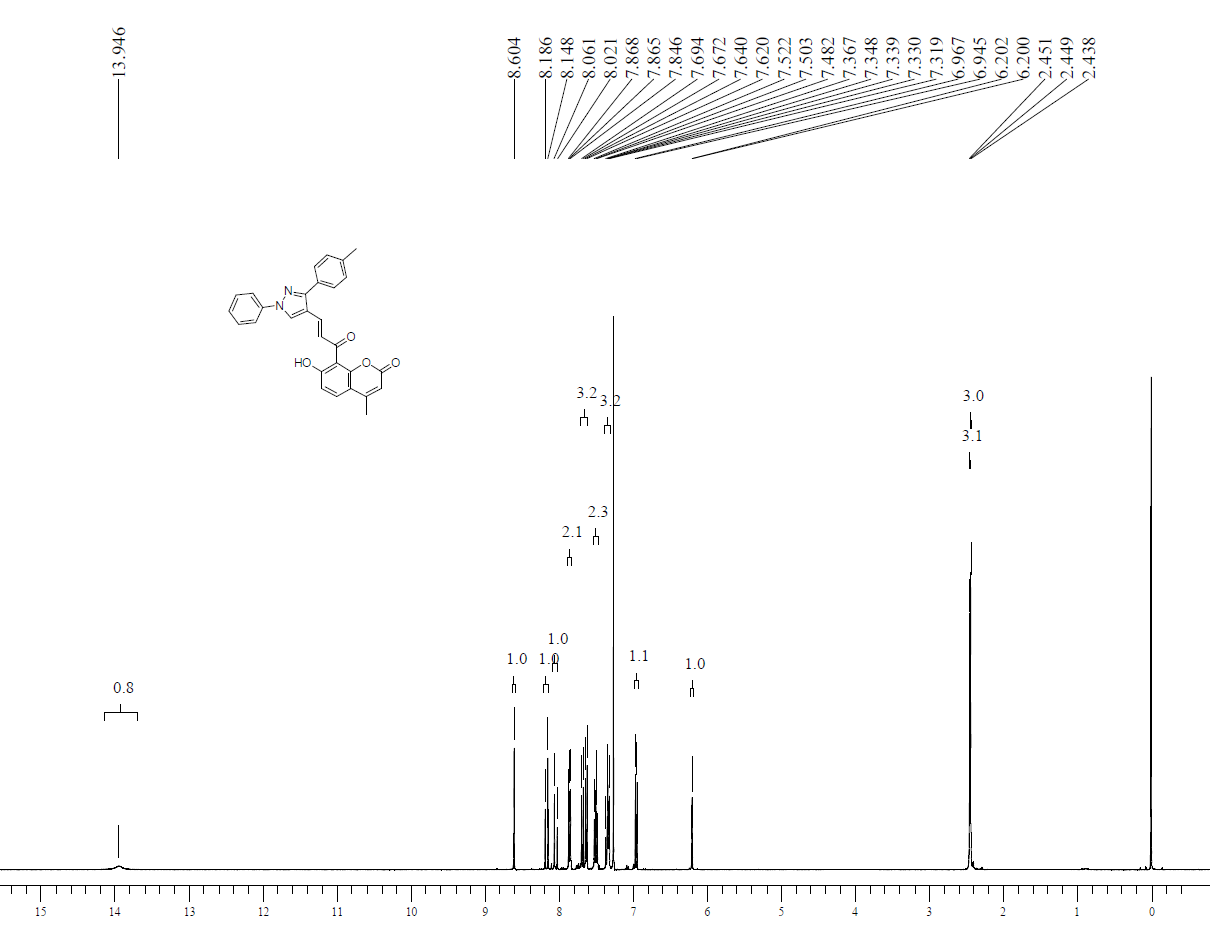 1H NMR (400 MHz, CDCl3) spectrum of (E)-7-hydroxy-4-methyl-8-(3-(1-phenyl-3-(p-tolyl)-1H-pyrazol-4-yl)acryloyl)-2H-chromen-2-one (3d)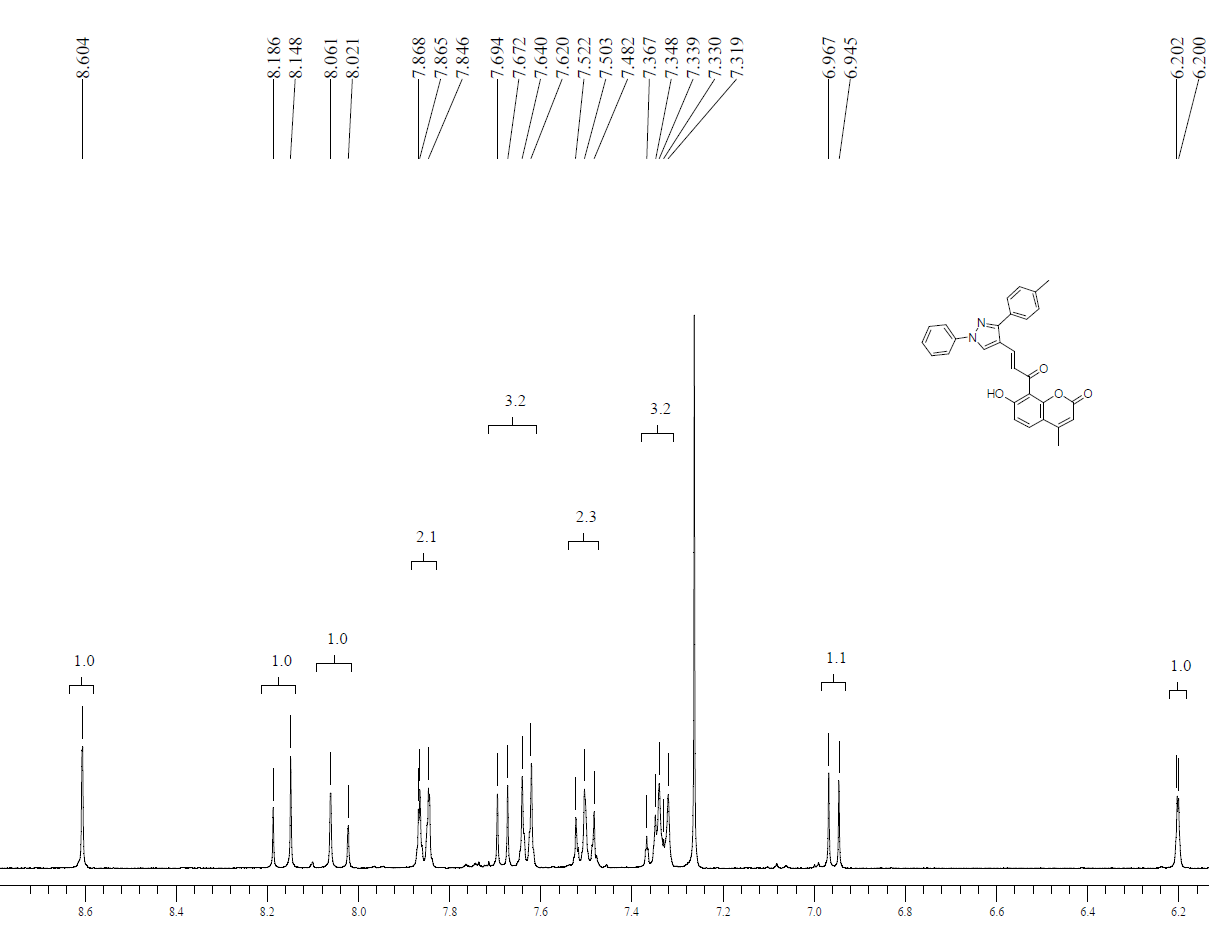 1H NMR (400 MHz, CDCl3) spectrum (expansion) of (E)-7-hydroxy-4-methyl-8-(3-(1-phenyl-3-(p-tolyl)-1H-pyrazol-4-yl)acryloyl)-2H-chromen-2-one (3d)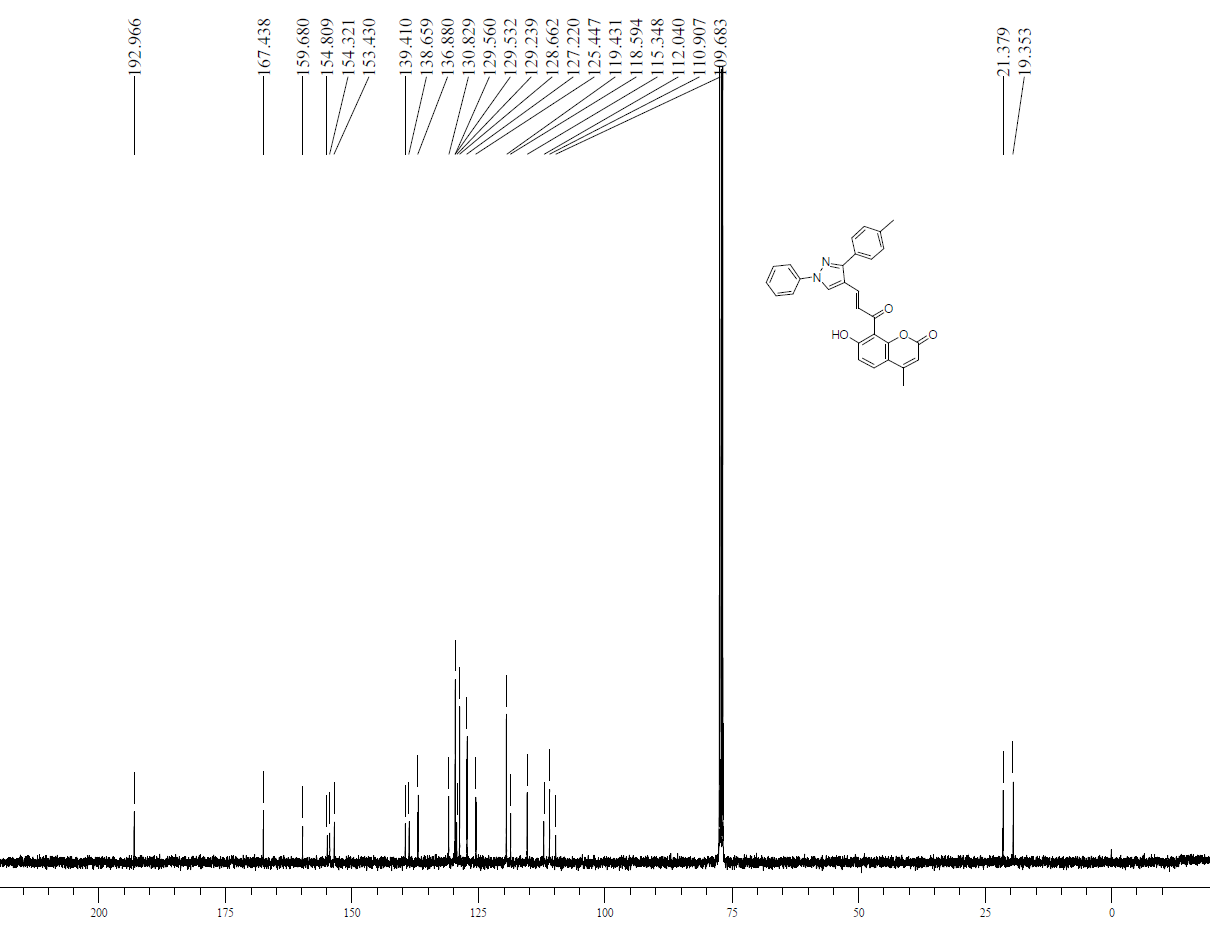 13C NMR (100 MHz, CDCl3) spectrum of (E)-7-hydroxy-4-methyl-8-(3-(1-phenyl-3-(p-tolyl)-1H-pyrazol-4-yl)acryloyl)-2H-chromen-2-one (3d)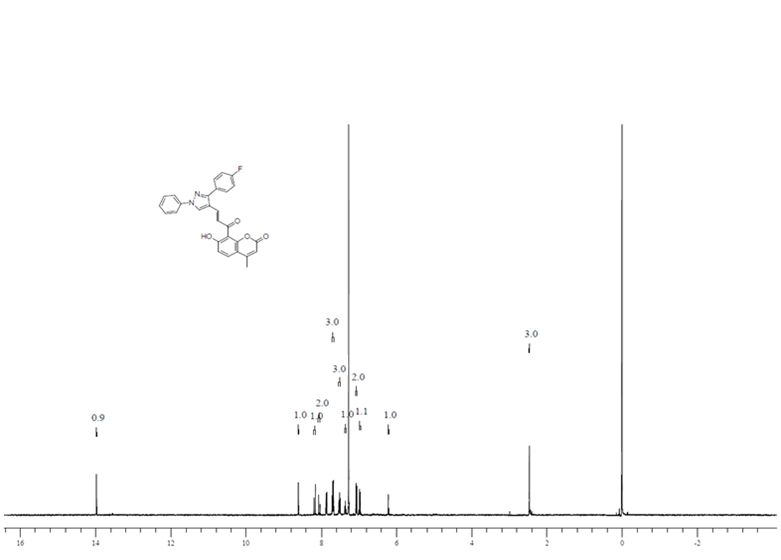 1H NMR (400 MHz, CDCl3) spectrum of (E)-8-(3-(3-(4-fluorophenyl)-1-phenyl-1H-pyrazol-4-yl)acryloyl)-7-hydroxy-4-methyl-2H-chromen-2-one (3e)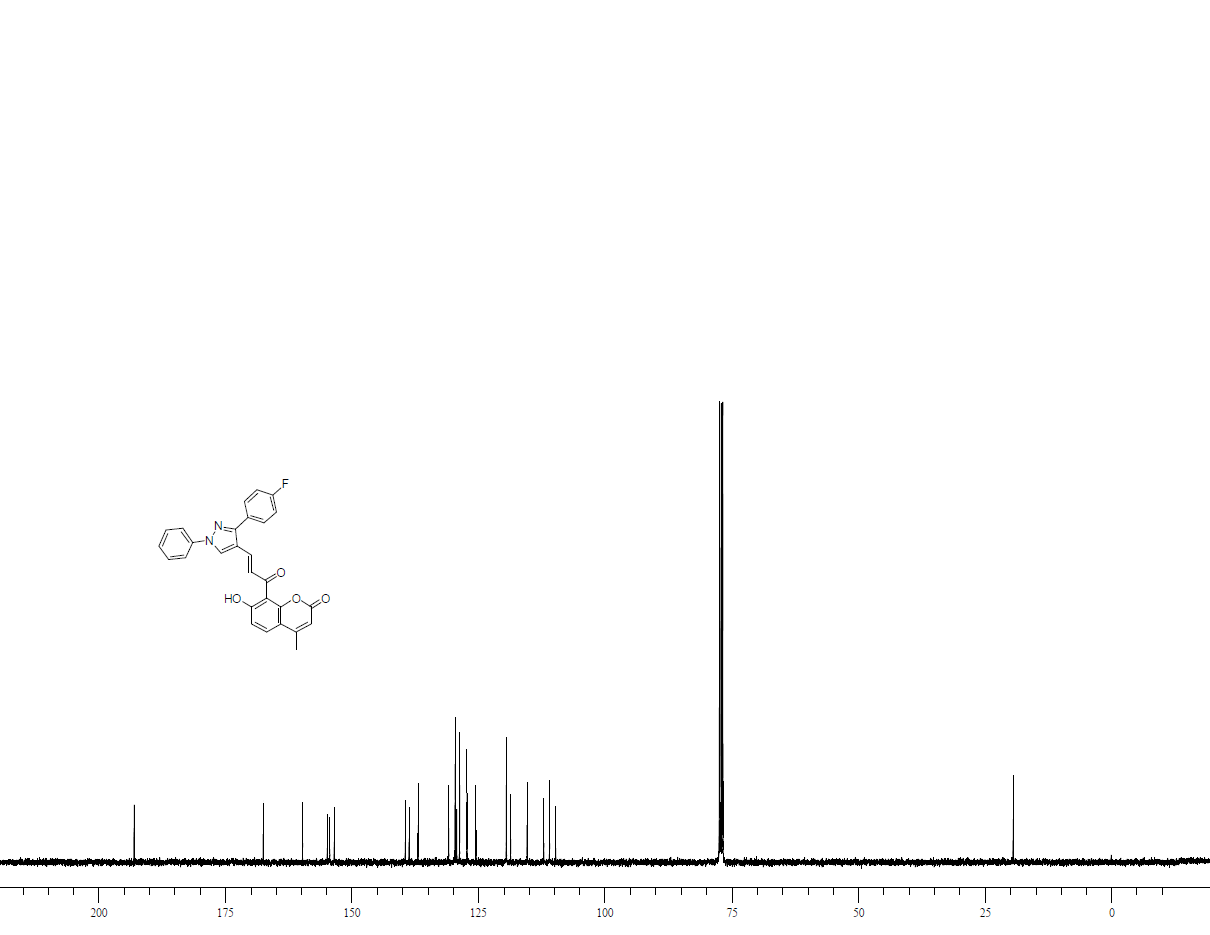 13C NMR (100 MHz, CDCl3) spectrum of (E)-8-(3-(3-(4-fluorophenyl)-1-phenyl-1H-pyrazol-4-yl)acryloyl)-7-hydroxy-4-methyl-2H-chromen-2-one (3e)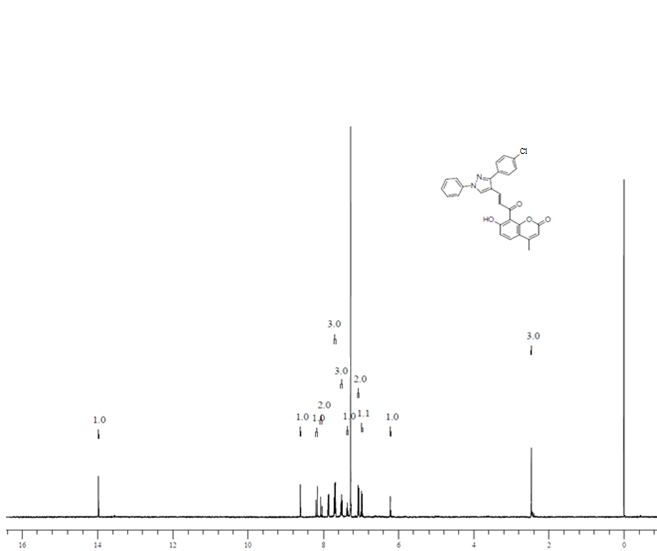 1H NMR (400 MHz, CDCl3) spectrum of (E)-3-[3-(4-Chlorophenyl)-1-phenyl-1H-pyrazol-4-yl]-1-(7-hydroxy-4-methyl-8-coumarinyl)-2-propen-1-one (3f):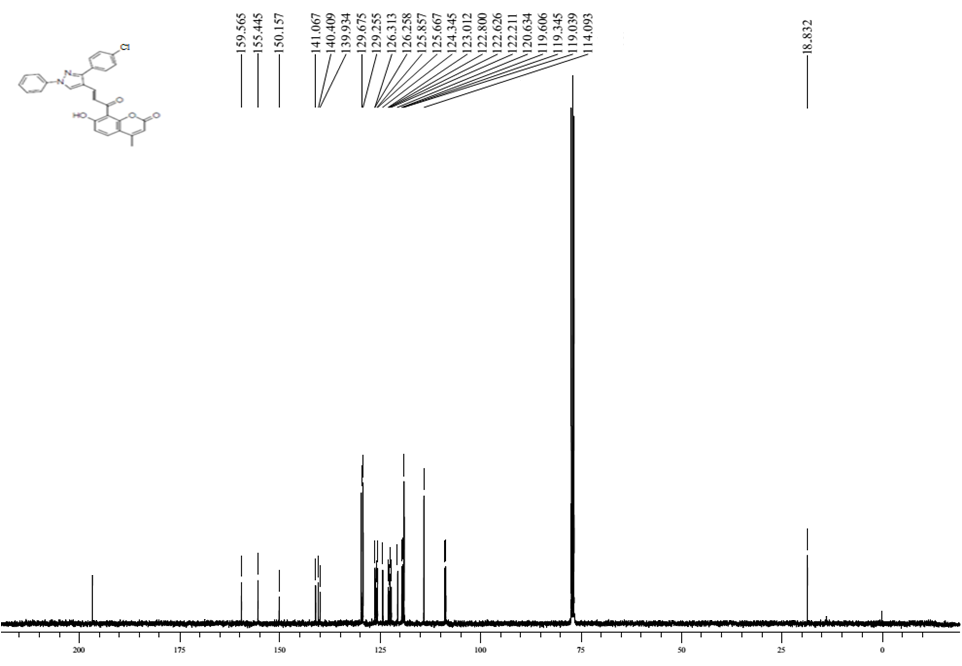 13C NMR (100 MHz, CDCl3) spectrum of (E)-3-[3-(4-Chlorophenyl)-1-phenyl-1H-pyrazol-4-yl]-1-(7-hydroxy-4-methyl-8-coumarinyl)-2-propen-1-one (3f):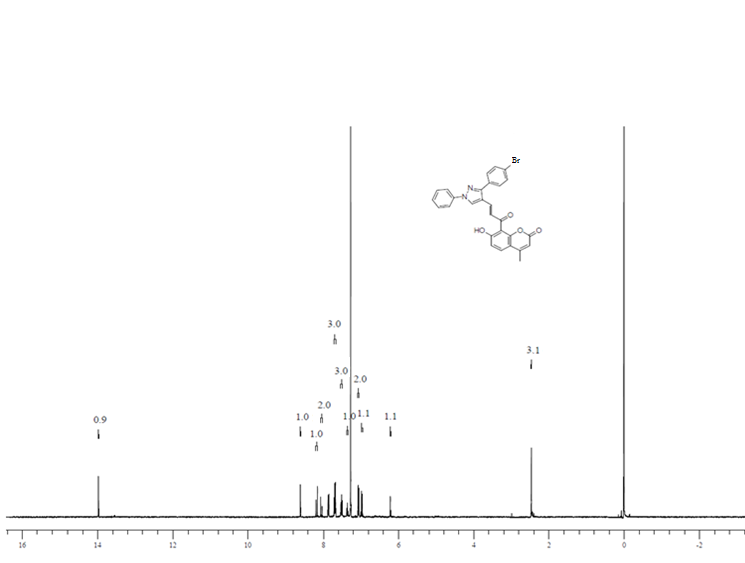 1H NMR (400 MHz, CDCl3) spectrum of (E)-3-[3-(4-Bromophenyl)-1-phenyl-1H-pyrazol-4-yl]-1-(7-hydroxy-4-methyl-8-coumarinyl)-2-propen-1-one (3g):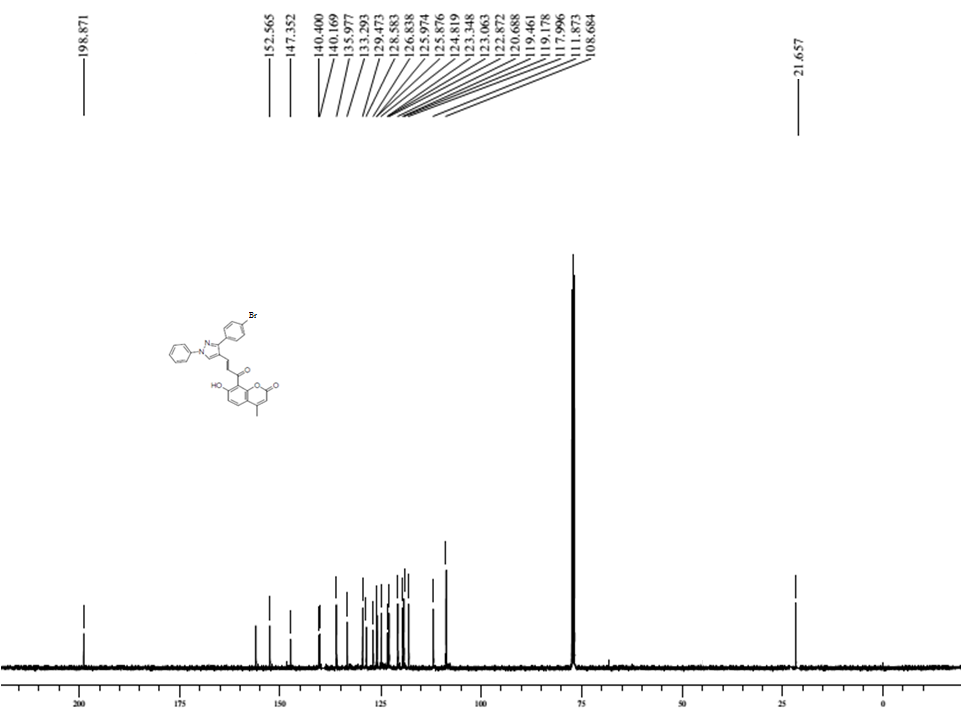 1H NMR (400 MHz, CDCl3) spectrum of (E)-3-[3-(4-Bromophenyl)-1-phenyl-1H-pyrazol-4-yl]-1-(7-hydroxy-4-methyl-8-coumarinyl)-2-propen-1-one (3g):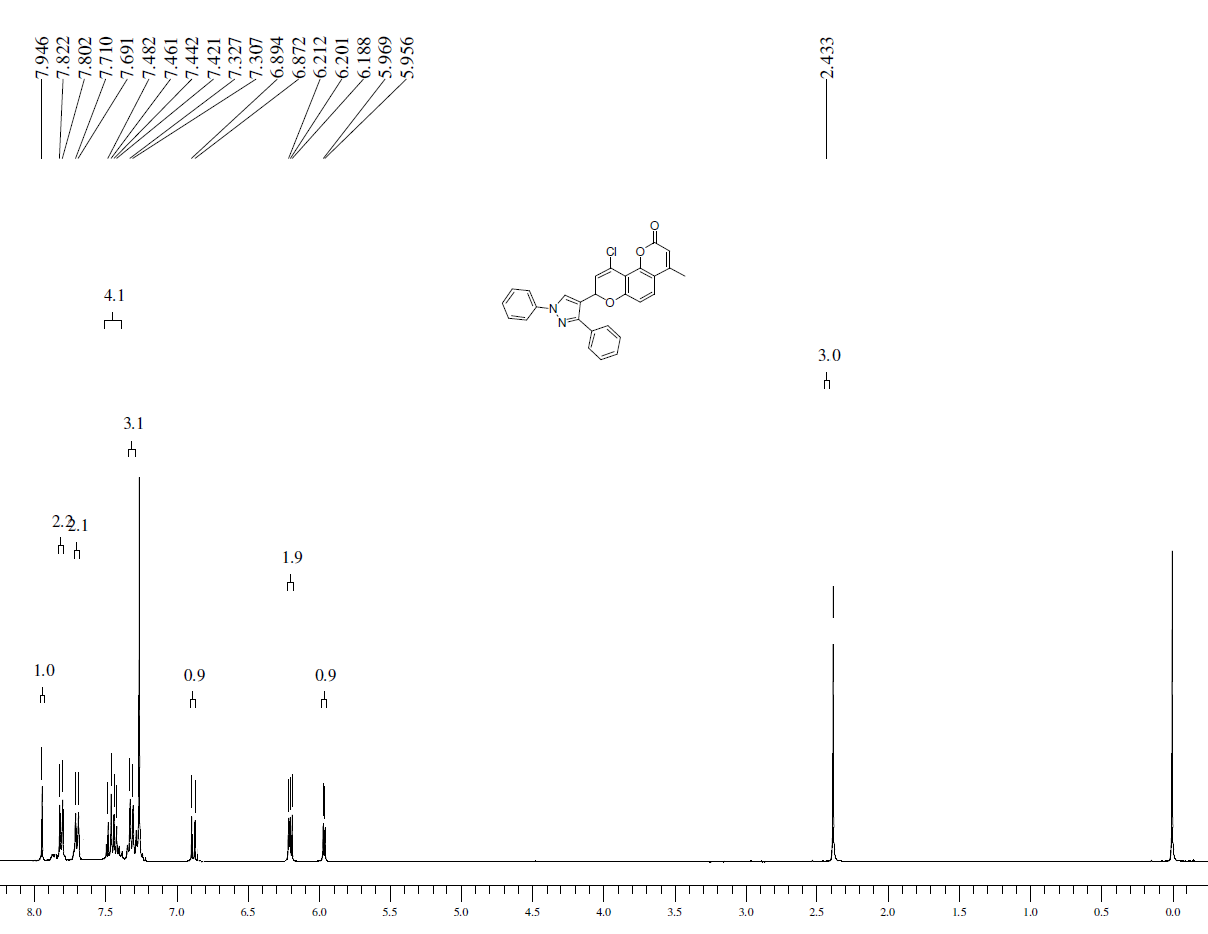 1H NMR (400 MHz, CDCl3) spectrum of 4-Chloro-8-methyl-2-(1,3-diphenyl-1H-pyrazol-4-yl)-1,5-dioxa-2H-phenanthren-6-one (4a)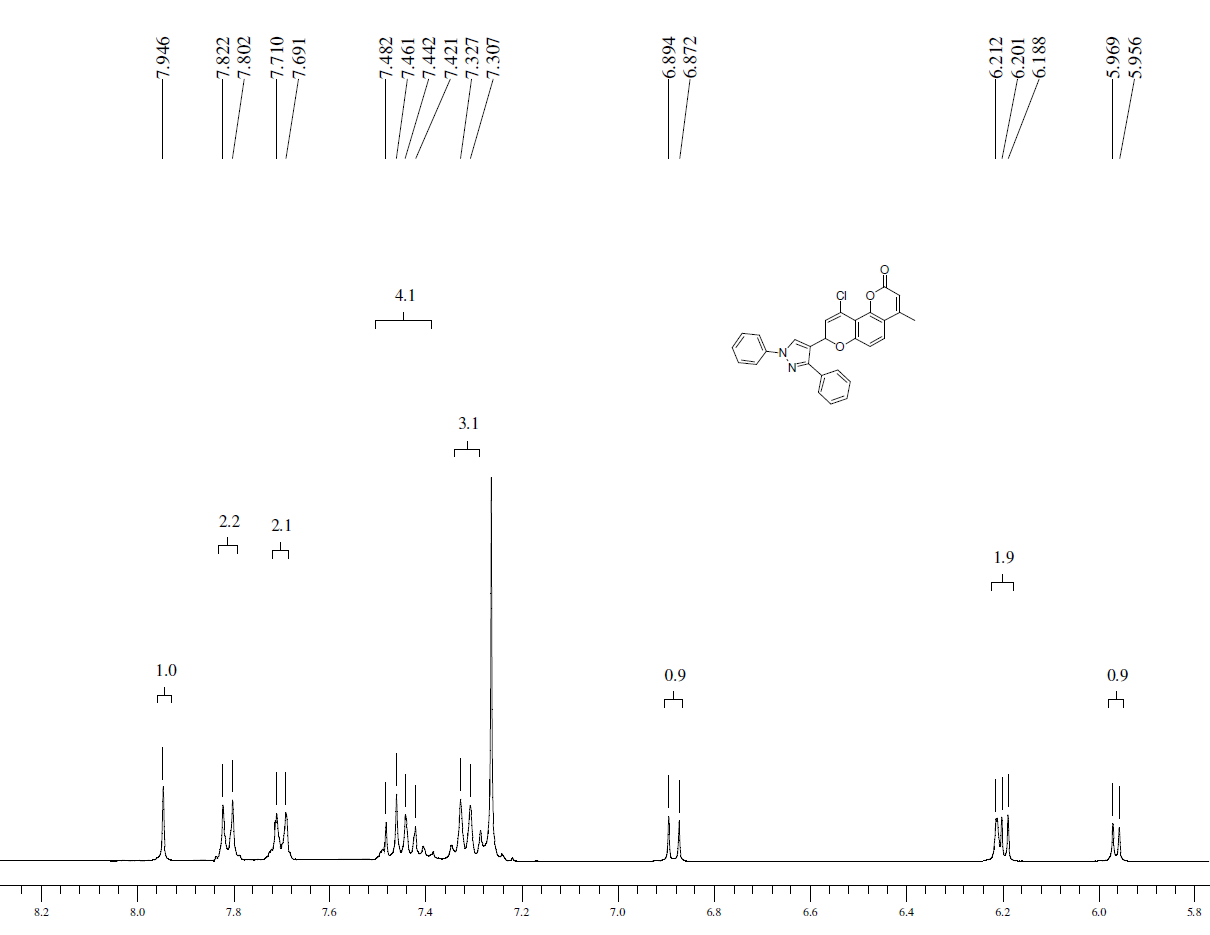 1H NMR (400 MHz, CDCl3) spectrum (expansion) of 4-Chloro-8-methyl-2-(1,3-diphenyl-1H-pyrazol-4-yl)-1,5-dioxa-2H-phenanthren-6-one (4a)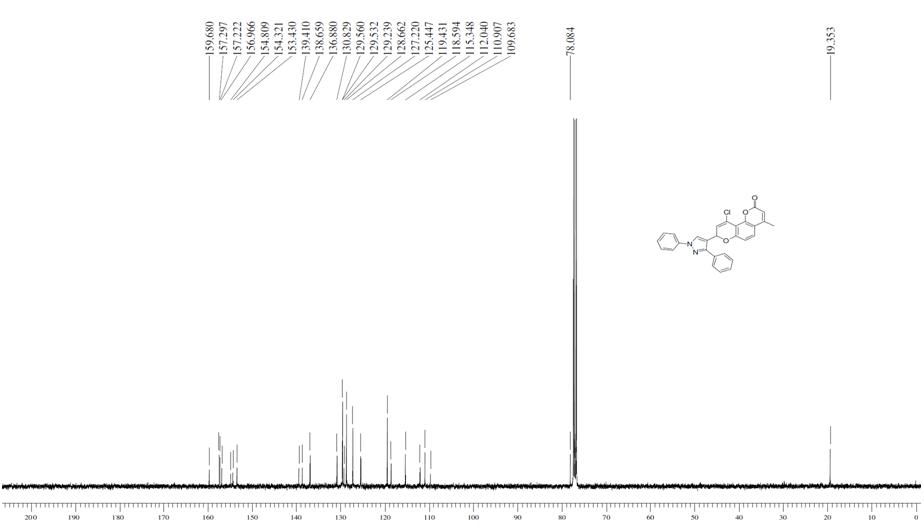 13C NMR (100 MHz, CDCl3) spectrum of 4-Chloro-8-methyl-2-(1,3-diphenyl-1H-pyrazol-4-yl)-1,5-dioxa-2H-phenanthren-6-one (4a)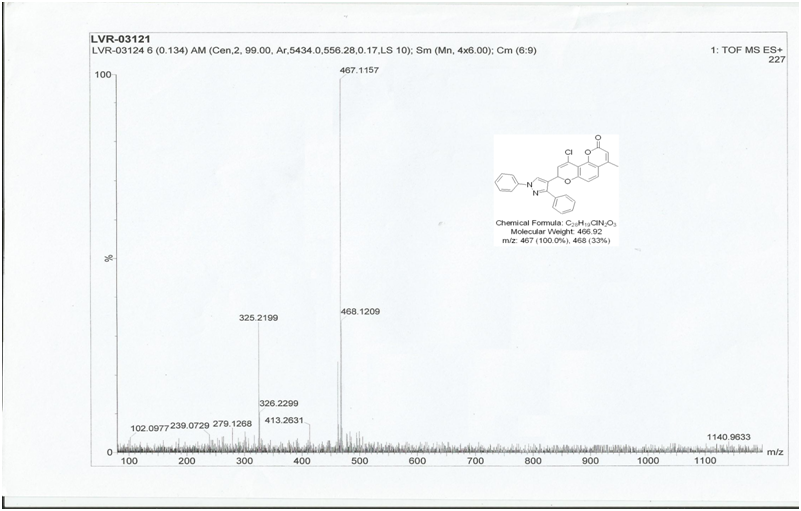 Mass spectrum of 4-Chloro-8-methyl-2-(1,3-diphenyl-1H-pyrazol-4-yl)-1,5-dioxa-2H-phenanthren-6-one (4a)      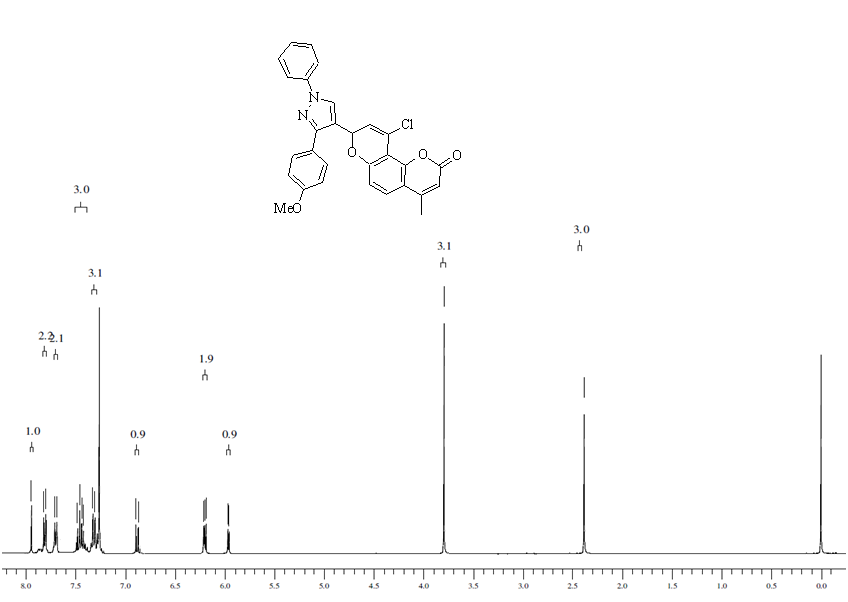 1H NMR (400 MHz, CDCl3) spectrum 4-Chloro-2-[3-(p-methoxyphenyl)-1-phenyl-1H-pyrazol-4-yl]-8-methyl-1,5-dioxa-2H-phenanthren-6-one (4b)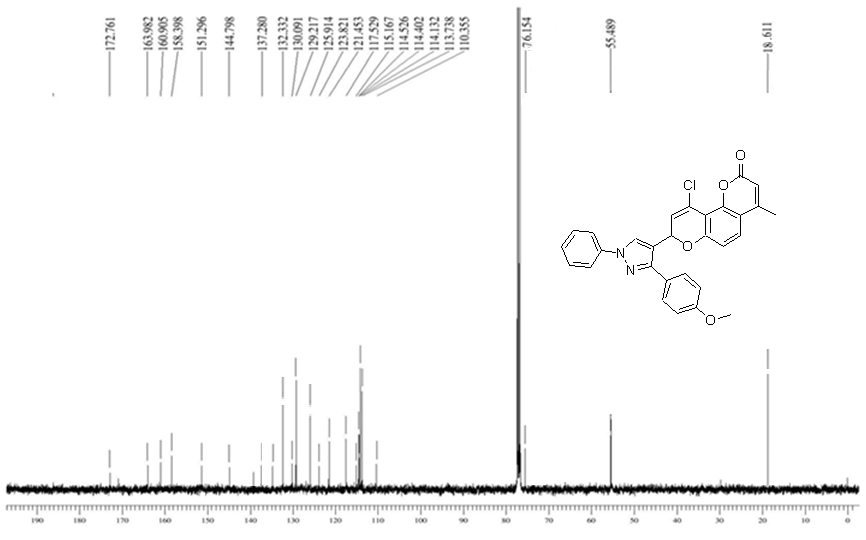 13C NMR (100 MHz, CDCl3) spectrum of  4-Chloro-2-[3-(p-methoxyphenyl)-1-phenyl-1H-pyrazol-4-yl]-8-methyl-1,5-dioxa-2H-phenanthren-6-one (4b)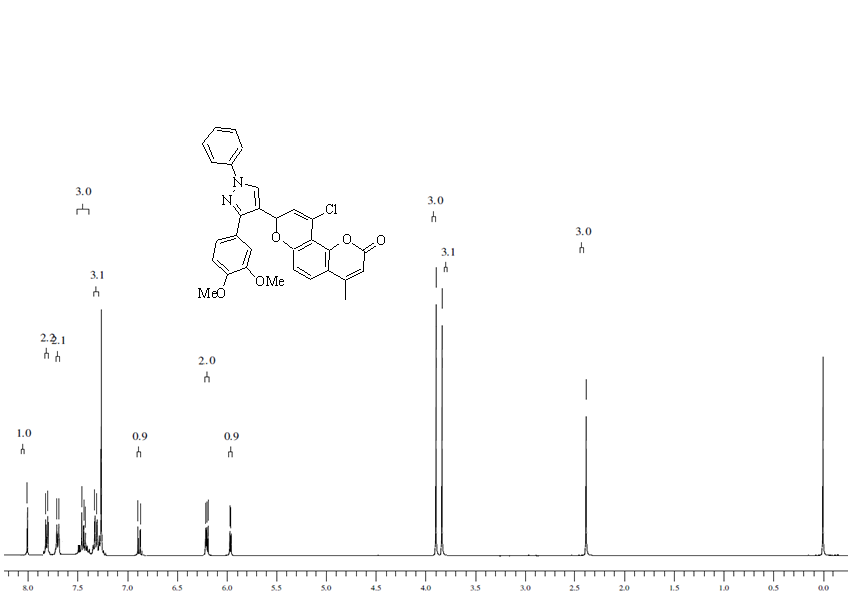 1H NMR (400 MHz, CDCl3) spectrum of 4-Chloro-2-[3-(3,4-dimethoxyphenyl)-1-phenyl-1H-pyrazol-4-yl]-8-methyl-1,5-dioxa-2H-phenanthren-6-one (4c)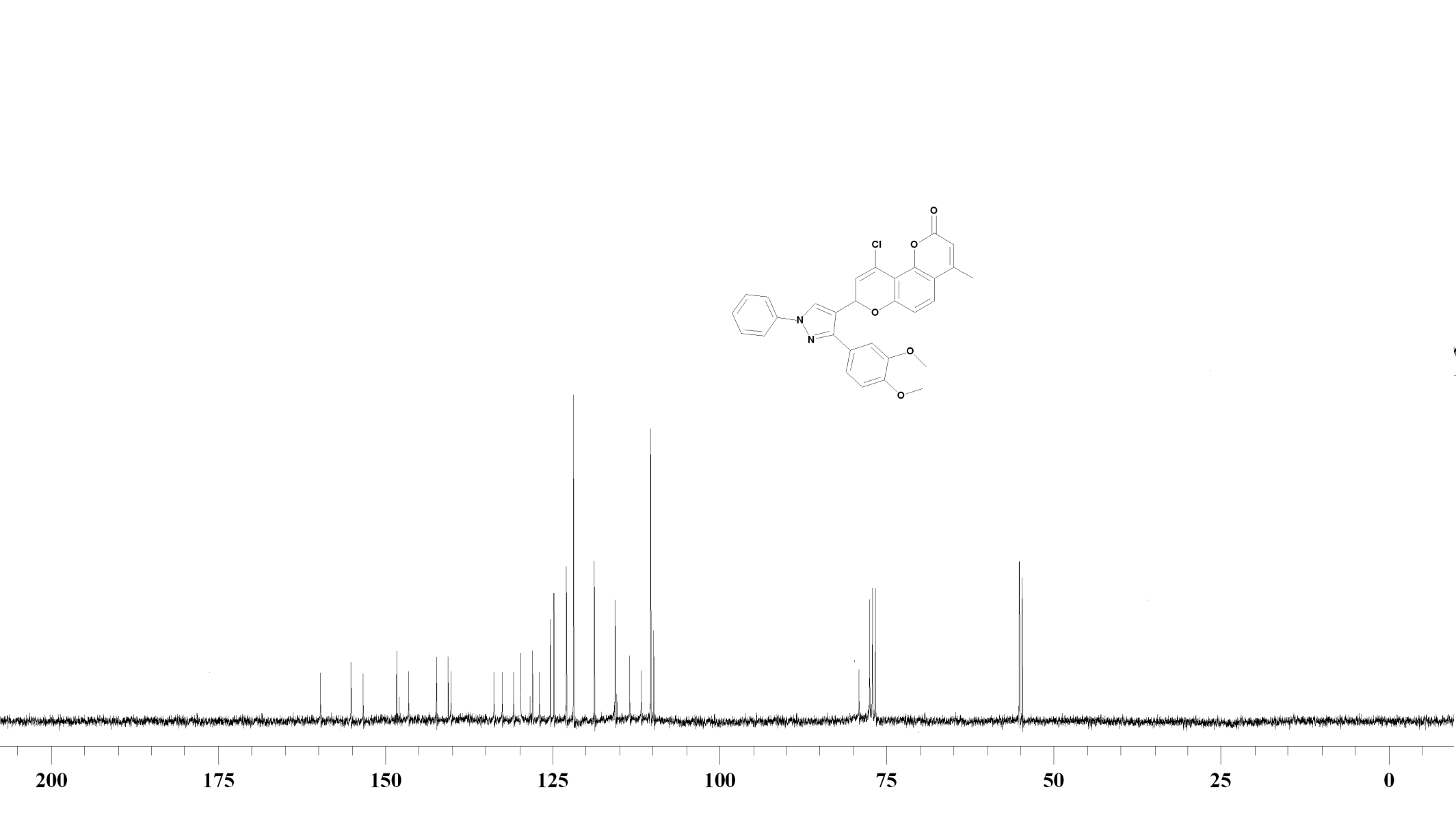 13C NMR (100 MHz, CDCl3) spectrum of 4-Chloro-2-[3-(3,4-dimethoxyphenyl)-1-phenyl-1H-pyrazol-4-yl]-8-methyl-1,5-dioxa-2H-phenanthren-6-one (4c)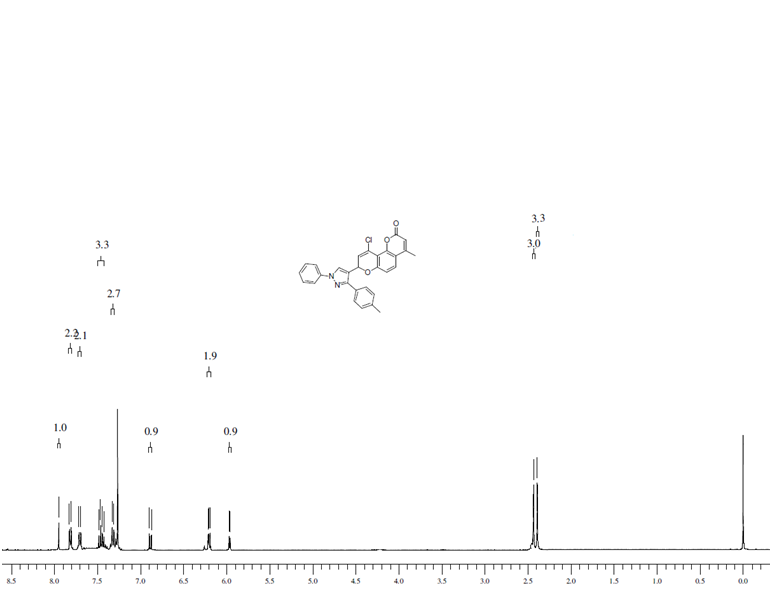 1H NMR (400 MHz, CDCl3) spectrum  of 4-Chloro-8-methyl-2-[3-(p-tolyl)-1-phenyl-1H-pyrazol-4-yl]-1,5-dioxa-2H-phenanthren-6-one (4d)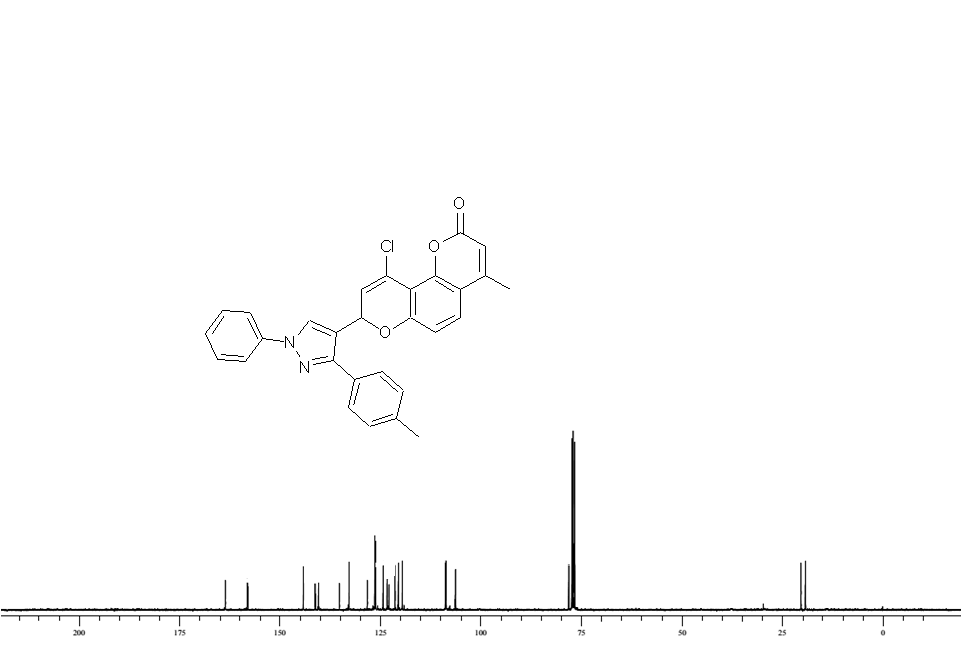 13C NMR (100 MHz, CDCl3) spectrum of 4-Chloro-8-methyl-2-[3-(p-tolyl)-1-phenyl-1H-pyrazol-4-yl]-1,5-dioxa-2H-phenanthren-6-one (4d)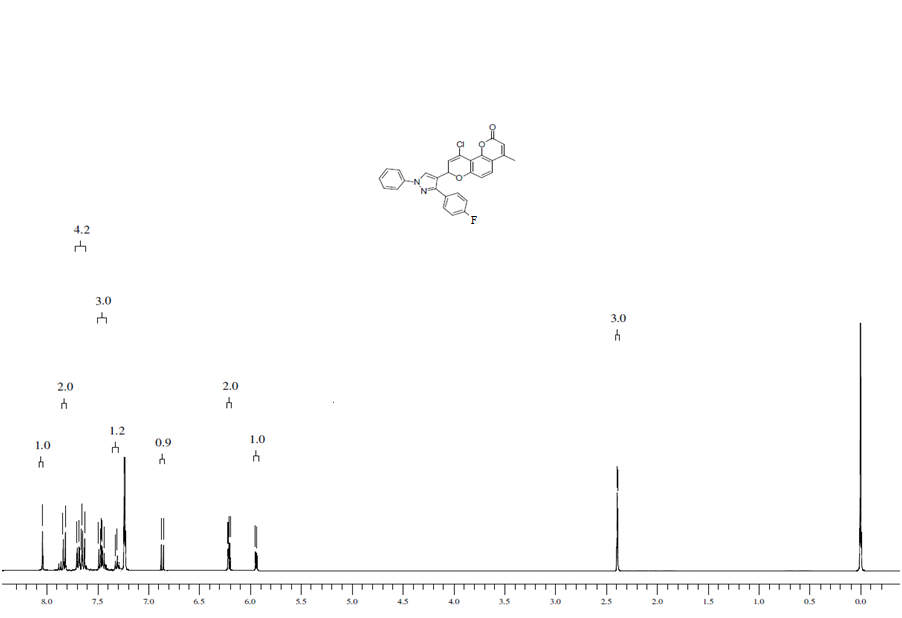 1H NMR (400 MHz, CDCl3) spectrum of 4-Chloro-2-[3-(p-fluorophenyl)-1-phenyl-1H-pyrazol-4-yl]-8-methyl-1,5-dioxa-2H-phenanthren-6-one (4e)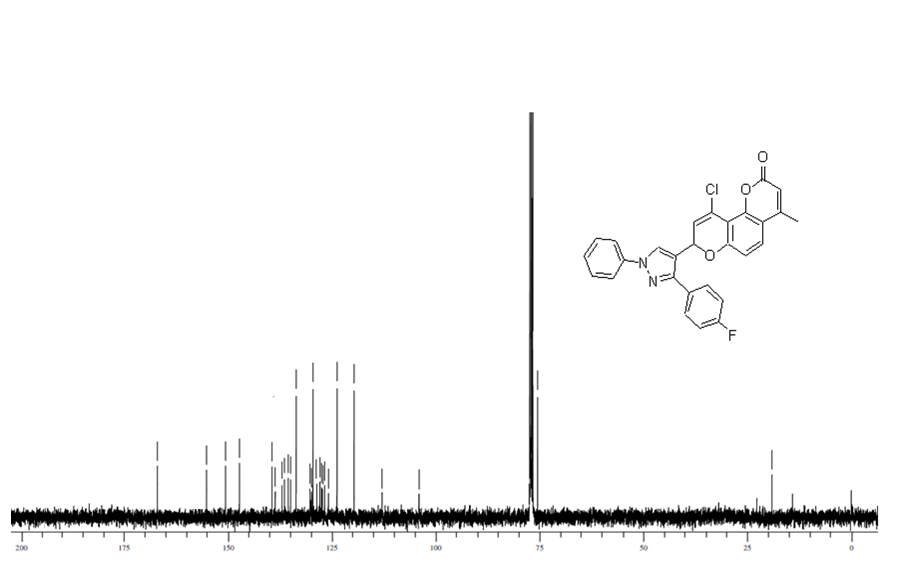 13C NMR (100 MHz, CDCl3) of 4-Chloro-2-[3-(p-fluorophenyl)-1-phenyl-1H-pyrazol-4-yl]-8-methyl-1,5-dioxa-2H-phenanthren-6-one (4e)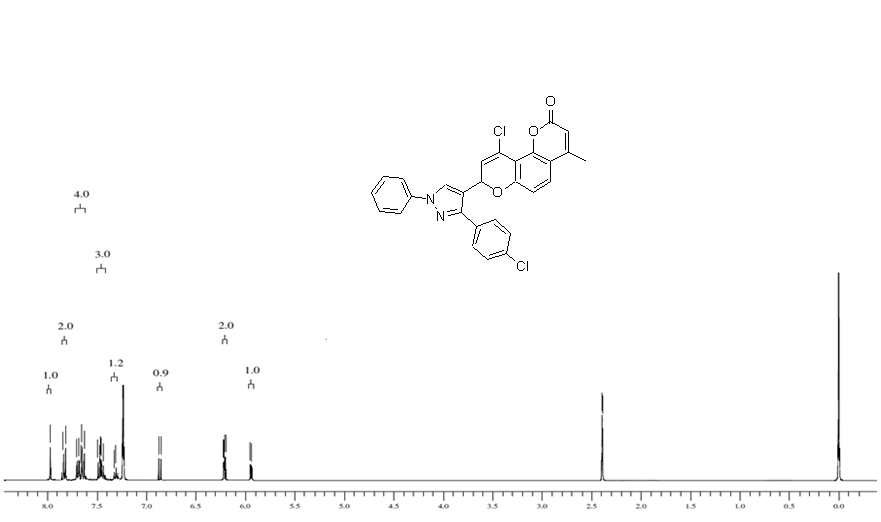 1H NMR (400 MHz, CDCl3) spectrum of 4-Chloro-2-[3-(p-chlorophenyl)-1-phenyl-1H-pyrazol-4-yl]-8-methyl-1,5-dioxa-2H-phenanthren-6-one (4f)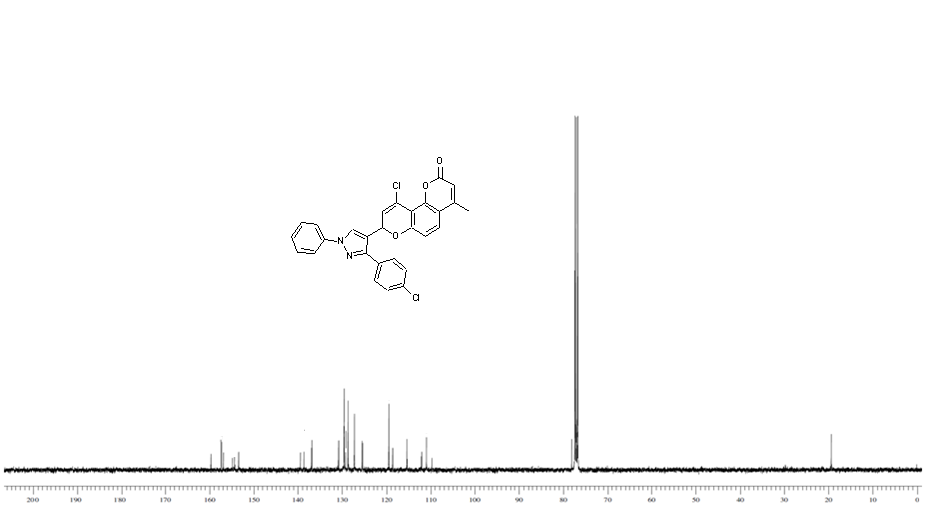 13C NMR (100 MHz, CDCl3) spectrum of 4-Chloro-2-[3-(p-chlorophenyl)-1-phenyl-1H-pyrazol-4-yl]-8-methyl-1,5-dioxa-2H-phenanthren-6-one (4f)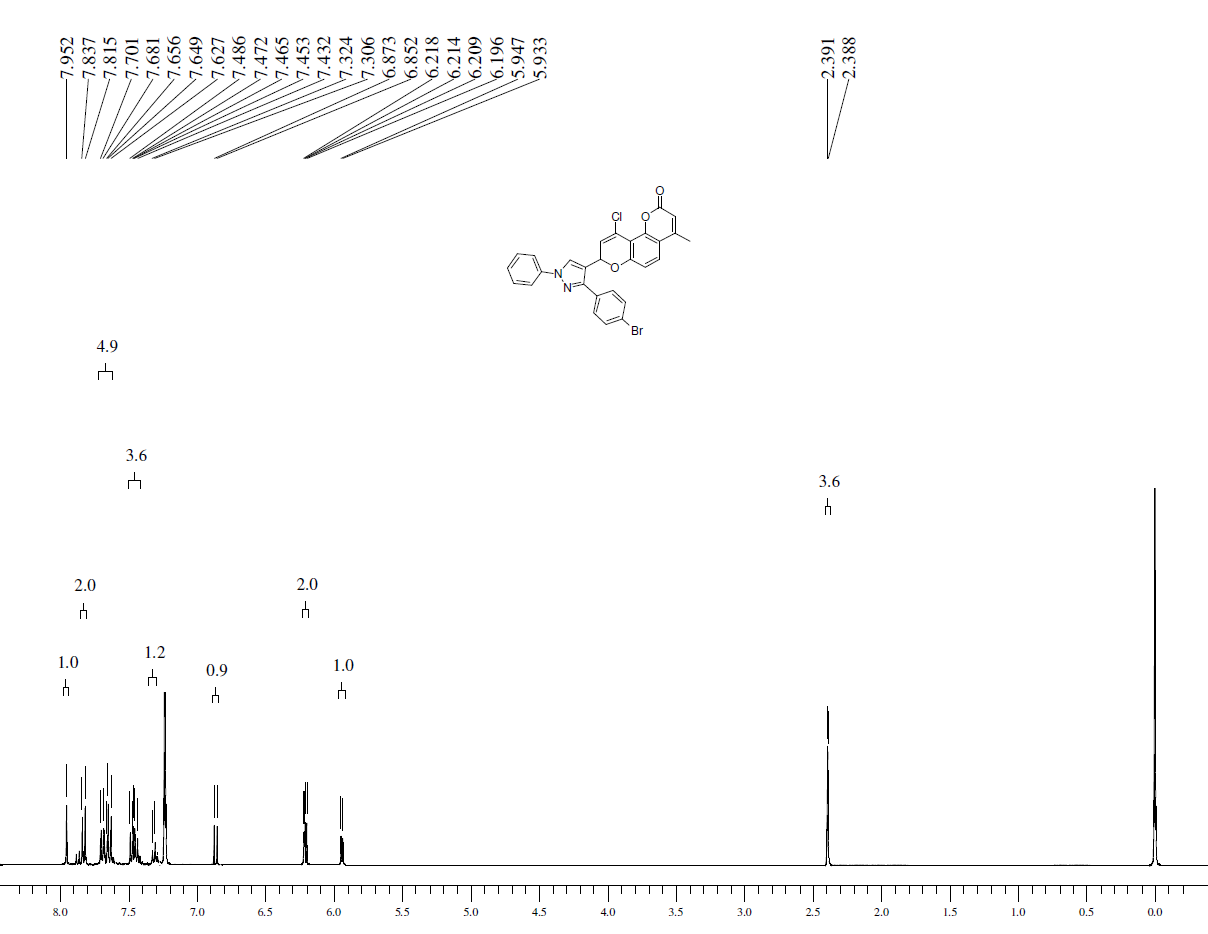 1H NMR (400 MHz, CDCl3) spectrum of 4-Chloro-2-[3-(p-bromophenyl)-1-phenyl-1H-pyrazol-4-yl]-8-methyl-1,5-dioxa-2H-phenanthren-6-one (4g)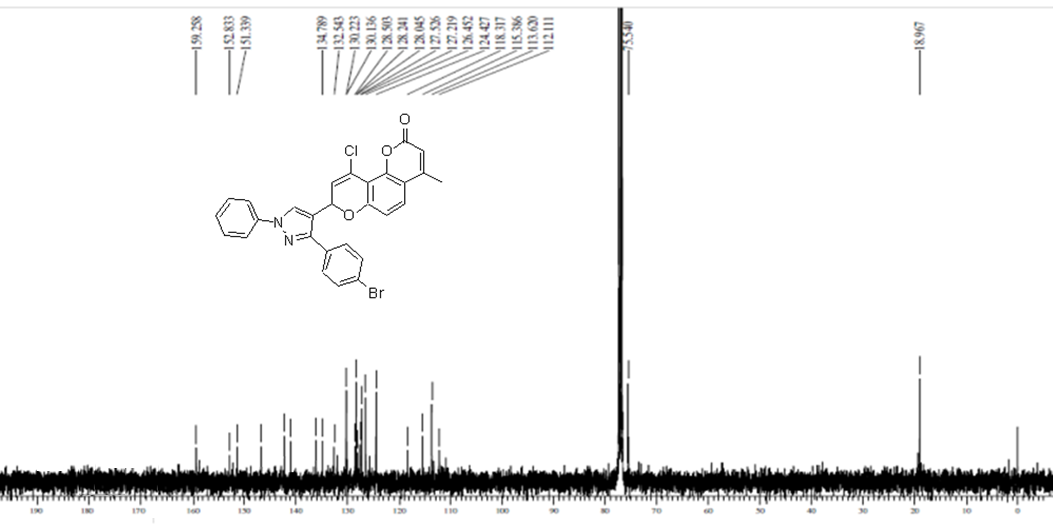 13C NMR (100 MHz, CDCl3) of 4-Chloro-2-[3-(p-bromophenyl)-1-phenyl-1H-pyrazol-4-yl]-8-methyl-1,5-dioxa-2H-phenanthren-6-one (4g)